Toruń, dnia 20.04.2023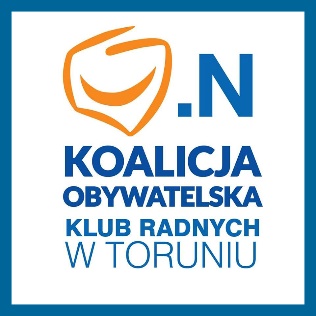 Jakub HartwichRadny Miasta Torunia				Szanowny Pan 				Michał Zaleski							Prezydent Miasta ToruniaWNIOSEKSzanowny Panie Prezydencie,zwracam się z prośbą o usunięcie starego od wielu lat nieużywanego  masztu po fotoradarze zlokalizowanego przy ulicy Szosa Lubicka 26. W zeszłym roku tereny zielone w okolicy starego masztu został pięknie zagospodarowane i wydaje się sensownym aby szpecący słup usunąć. Poniżej przedstawiam foto masztu po fotoradarze.W związku z powyższym bardzo proszę o interwencję w tej sprawie.Z poważaniemJakub Hartwich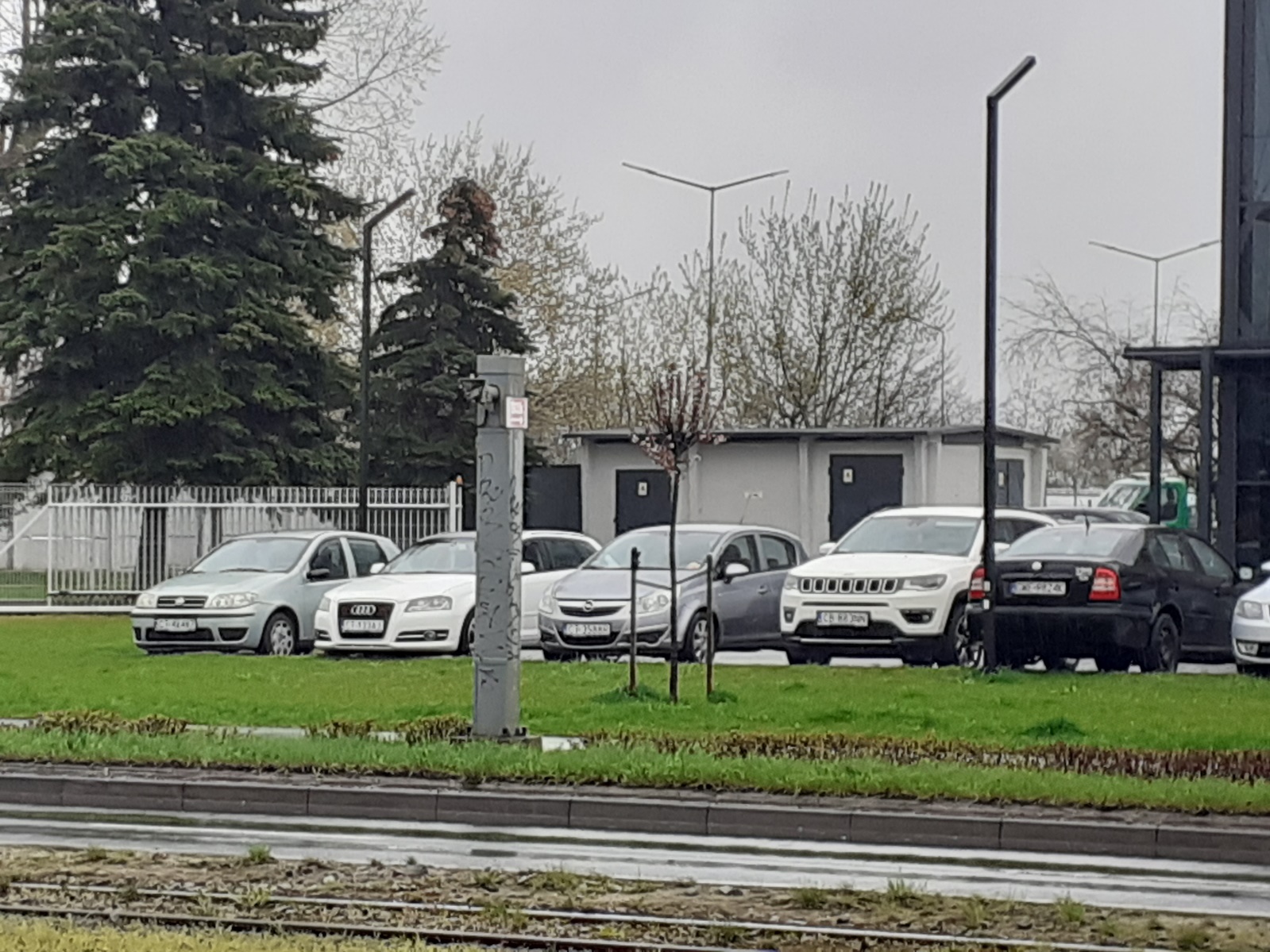 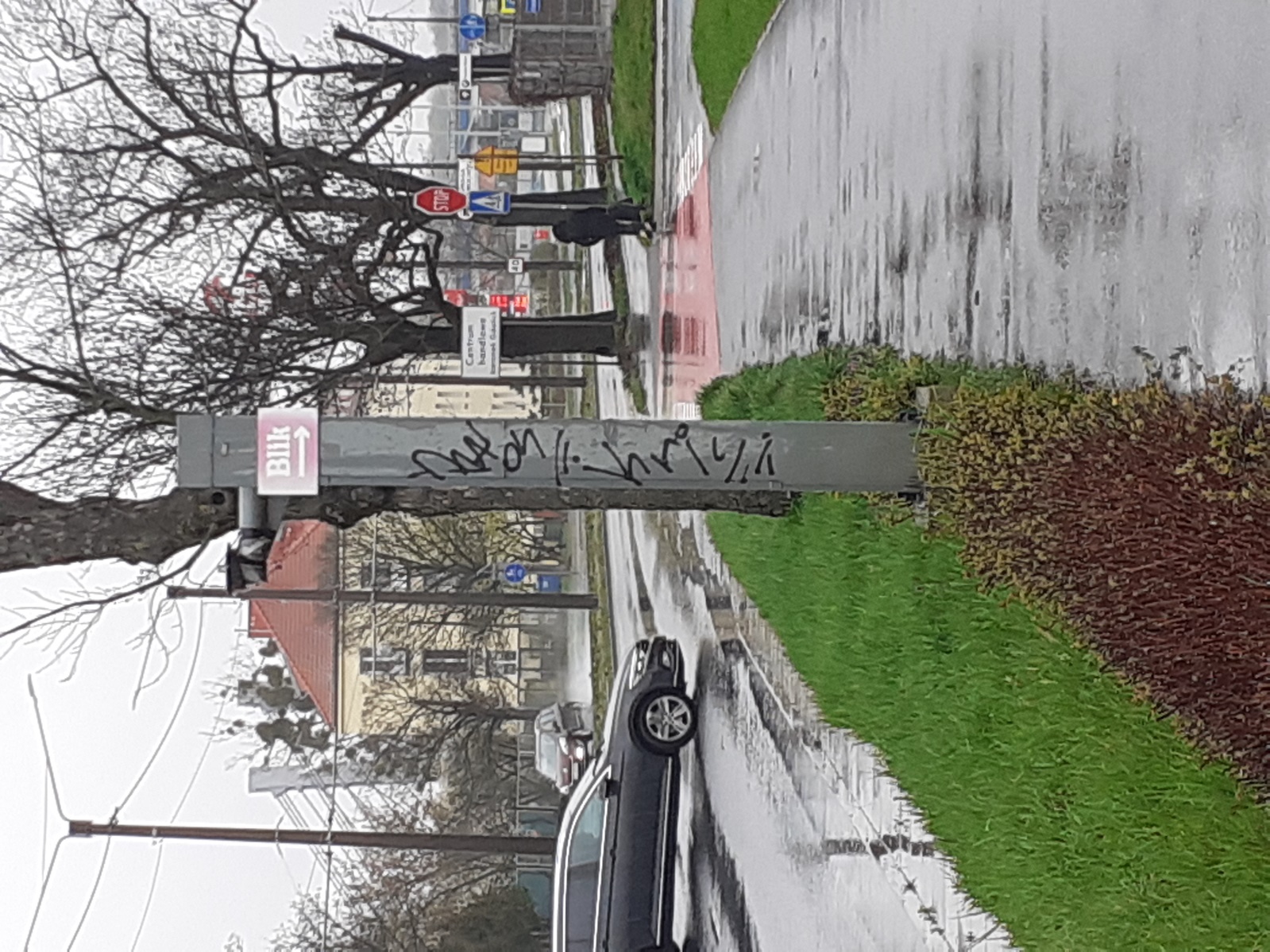 